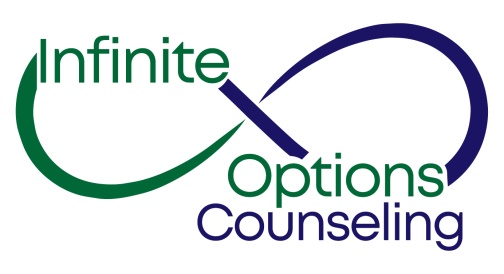 INFORMED CONSENTThank you for choosing Infinite Options Counseling, LLC.  Today’s appointment will take approximately 45-50 minutes.  We realize that starting counseling is a major decision and you may have many questions.  This document is intended to inform you of our policies, State and Federal Laws and your rights.  If you have other questions or concerns, please ask.  Treatment approaches are used depending on the person and the condition.  Treatment practices, philosophy, plan limitations and risks will be discussed with you today.CONFIDENTIALITY AND EMERGENCY SITUATIONS: Your verbal communication and clinical records are strictly confidential except for: a) information (diagnosis and dates of service) shared with your insurance company to process your claims, b) information you and/or your child or children report about physical, sexual or elder abuse; then, by Illinois State Law, I am obligated to report this to the Department of Children and Family Services, c) where you sign a release of information to have specific information shared and d) if you provide information that informs me that you are in danger of harming yourself or others e) information necessary for case supervision or consultation and f) or when required by law.  If an emergency situation for which the client or their guardian feels immediate attention is necessary, please call 911.Signature____________________________________     Date:___________________FINANCIAL/INSURANCE ISSUES: As a courtesy we will bill your insurance company, HMO, responsible party or third party payer for you if you wish.  We ask that at each session you pay your co-pay or 50% of the fee.  In the event that you have not met your deductible, the full fee is due at each session until the deductible is satisfied.  If your insurance company denies payment or does not cover counseling, we request that you pay the balance due at that time.  If your balance exceeds $300.00 we will need to ask you that you pay for services when rendered.  After 60 days any unpaid balance will be charged 1.5% a month (18% APR).  In the event that an account is overdue and turned over to our collection agency, the client or responsible party will be held responsible for any collection fee charged to our office to collect the debt owed.  We ask that every client authorize payment of medical benefits directly to Infinite Options Counseling, LLC.  Signature_____________________________________  Date:________________________Lastly, if you need to cancel or reschedule an appointment, please give 24 hours advance notice otherwise, you will be billed at the hourly rate.  We sincerely appreciate your cooperation and at any time you have questions regarding insurance, fees, balances or payments please feel free to ask.  You may have a copy of this form if requested.Signature____________________________________  Date:___________________________COORDINATION OF TREATMENT: It is important that all health care providers work together.  As such, we would like your permission to communicate with your primary care physician and/or psychiatrist.  Your consent is valid for one year.  Please understand that you have the right to revoke this authorization, in writing, at any time by sending notice.  However, a revocation is not valid to the extent that we have acted in reliance on such authorization.  If you prefer to decline consent no information will be shared.  _____You may inform by physician(s)  _____I decline to inform my physician(s)PHYSICIAN NAME:_______________________________________________________CLINIC:_________________________________________________________________ADDRESS:________________________________________________________________PHONE:__________________________________________________________________Signature_____________________________________  Date:______________________NOTICE OF PRIVACY PRACTICES AND CLIENTS RIGHTS: I/We have read and received a copy of the Notice of Privacy and Clients Rights document.Signature______________________________________  Date:______________________May we contact you at home (circle one)  yes  no?   At work   yes  no?    By cell phone  yes   no?Where may we contact you?__________________________________________________CONSENT FOR TREATMENT OF CHILDREN OR ADOLESCENTS: I/We consent that ___________________________________ may be treated by Infinite Options Counseling, LLC.  It is understood that children over the age of 12 have confidentiality protected by law.  At times it may be necessary to schedule appointments during school hours.  We ask for your cooperation to provide the most timely treatment for you and your children.  This consent to treat expires at the end of treatment or if revoked in writing.  If there is joint custody of the child, I understand that both parents will be notified for counseling to continue.  Signature_______________________________________  Date:___________________________Signature_______________________________________  Date:___________________________